Министерство здравоохранения Астраханской областиГБУЗ АО «Центр медицинской профилактики»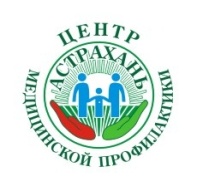 Памятка для населенияЗДОРОВЫЙ ОБРАЗ ЖИЗНИ - ЗДОРОВОЕ СЕРДЦЕЧеловек обычно начинает «слышать» своё сердце, когда его нормальная работа нарушается. Чтобы этого не случилось, требуется соблюдать правила простоты.1. Простота в еде. Она состоит в том, что наиболее полезна для сердца та еда, которая доступна и проста в приготовлении. Это – фрукты и овощи, злаки и продукты, не требующие длительной варки или запекания и жарки. Растения богаты клетчаткой и витаминами. Рыба, более всего конечно морская. 2. Простота в движении. Она состоит в том, что для работы сердца полезна привычная регулярная нагрузка на организм, вызванная различными движениями. Это может быть ходьба пешком на постоянное расстояние, прогулки на лыжах, на велосипеде, занятия различными видами спорта.Известно, что сердце – это мышца, и её необходимо поддерживать в тонусе. В комплекс тренировки входят бег (можно на беговой дорожке),  ходьба (подъём по лестнице) и плавание. Для того, чтобы добиться    положительного результата, требуется посвящать физическим нагрузкам не менее получаса в день. Важно не допускать перегрузки. Ля этого необходимо  контролировать пульс. Во время активного движения он не должен превышать 130 ударов в минуту. Если пульс ниже 110 ударов, организм нагружен недостаточно.3. Простота в употреблении химических стимуляторов. Главный химический стимулятор для сердца - это сухое красное вино, и его ежедневное употребление не должно превышать одного бокала. Следует иметь в виду, что превышение минимальной дозы приёма алкоголя приводит к разрушительным последствиям.4. Простота в формах тела. Стройное тело – показатель здоровья. Классические пропорции фигуры, когда талия уже бёдер. Правда, и бёдра при этом должны иметь допустимые размеры. Избыток жировых отложений замедляет работу внутренних органов, что ведёт к нарушениям в их работе и болезням. Сердце страдает в любом случае. Так что следить за весом означает не столько заботиться о внешности, сколько о жизни вообще!5. Простота дыхания. Курение нарушает обменные процессы в организме. По официальным данным Всемирной организации здравоохранения, оно является одной из причин, приводящих к ишемической болезни сердца. Чаще «главный мотор» организма страдает только в результате атеросклероза.Какие продукты любит сердце?"Прежде всего», необходимо ограничить употребление жирной пищи, нужно исключить из рациона конфеты, пирожные, печенье и выпечку. - Для хорошей работы сердца необходимы бананы, абрикосы, курага, изюм, финики, инжир,  яблоки и   все свежие фрукты.- Полезен для сердца и гранатовый сок (свежеотжатый). По полезности гранатовому соку не уступают   обычная овсянка и орехи. - Уникальной способностью растворять холестериновые бляшки обладает оливковое масло.   Употребление оливкового масла – это профилактика инсультов и инфарктов. - Не стоит забывать и о рыбе. Полезны для сердца лосось, тунец, сельдь, сардина.- Имбирь – стимулирует кровообращение даже в капиллярах, снимает спазмы при гипертонии и   головных болях. - Чеснок – становится полезным для сердца, если его раздавить. - Щавель – стимулирует сосудистый тонус и разжижает кровь. - Помидоры – томатный сок снижает артериальное и внутричерепное давление, поэтому его   рекомендуется пить при гипертонии и глаукоме.- Молодой картофель – он оказывает стимулирующее действие на сердце и улучшает проводимость   сердечной мышцы. - Авокадо – поможет снизить уровень холестерина в крови.- Шпинат – снижает риск возникновения сердечно-сосудистых заболеваний  на 25%. - Соя, черный шоколад – снижает уровень холестерина. -Тыква – снижает кровяное давление, является источником клетчатки, витамина С и калия.
ДЕРЖИТЕ СЕРДЦЕ В ТОНУСЕЗаботясь о своем сердце, ведите здоровый образ жизни. Однако недостаточно только лишь правильно питаться, избегать крепкого алкоголя, бросить курить. Постарайтесь приучить себя и к постоянным занятиям гимнастикой. Но не нужно делать её через силу, чрезмерно напрягаясь. Существуют простые и очень полезные упражнения, которые помогут держать в тонусе сердечно-сосудистую систему, укрепляя её. Гимнастика является эффективной профилактикой заболеваний сердца. Выполнение данного комплекса занимает всего 10-15 минут, упражнения следует выполнять ежедневно. Делайте их свободно, каждое по 8-10 раз.В положении лёжаПоднимите прямые руки вверх и сделайте вдох, опустите руки через стороны вниз — выдох.Поднимите согнутые в коленях ноги, затем выпрямите их, опустите и выдохните.Согнутыми ногами имитируйте езду на велосипеде. Дышите произвольно.Поднимитесь в положение сидя с помощью рук.В положении стояРуки согните перед грудью и пружинисто отведите их назад.Положите руки на пояс и делайте туловищем круговые движения.Разведя руки в стороны, сделайте вдох. Наклонитесь вперед, коснувшись коленей кистями рук, и сделайте выдох.Походите на носках, стараясь как можно выше поднимать колени.Делайте махи ногами вперед-назад. Дышите произвольно.Упражнения выполняйте сидя на стуле (ноги на ширине плеч)Руки на коленях. Сжимайте и разжимайте кулаки.На вдохе разведите руки в стороны. На выдохе верните руки на пояс.На вдохе разведите руки в стороны - назад, на выдохе опустите их на колени и наклонитесь вперед.Сожмите ладони в кулак. На вдохе согните руки в локтях, на выдохе — опустите. На вдохе отведите прямую руку в сторону, на выдохе — примите исходное положение. То же самое сделайте другой рукой.Руки в стороны. Сгибайте разгибайте руки в локтях. Дышите произвольно.Затем сделайте круговые движения локтями сначала в одну, затем в другую сторону.Стопы расположите произвольно, руки — на коленях. Поднимайте стопы на себя. А затем опускайте.Перекатывайтесь с пятки на носок.Руки — в стороны. На вдохе согните левое колено, на выдохе обнимите его руками.Вдохните-выдохните 3-4 раза в произвольном темпе.---------------------------------------------------------------------------------------------------------------------------------------Вы знаете, что достойны самого лучшего! Сделать карьеру, создать семью, научиться жить по-новому! Мы уверены, Вы добьётесь успеха! Вы сильные и Вы выбираете здоровую жизнь!Материал подготовлен редакционно-издательским отделом ГБУЗ АО «ЦМП»  - 2016г.